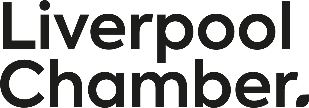 Please note: Affiliate membership is only valid whist business is a registered member of Liverpool Law SocietyMembership Terms & ConditionsBy proceeding with the registration process for membership of the Liverpool & Sefton Chambers of Commerce CIC (“the Chamber”), you agree to be bound by these terms and conditions. In this agreement, a Member is defined as a member of the Liverpool & Sefton Chambers of Commerce CIC.1. Parties These terms and conditions form the basis of the legal relationship between a Member and the Chamber.2. Applications for Membership Membership of the Chamber is open to any business either public or private, or individuals in a business environment. 3. Membership Fees 3.1 You agree to pay an annual fee (Annual Subscription) to the Chamber, the sum of which is set by the Chamber from time to time. 3.2 You agree to make a payment which is equal to the Annual Subscription on the date that you make an application to become a member of the Chamber and annually thereafter. 3.3 Membership fees are set to reflect a level of service provided within a particular package. A standard rate of membership is charged with upgradable or customised packages available. The Chamber reserves the right to amend its membership package and pricing structure.4. Termination 4.1 Should you wish to cancel your membership, you may do so at the anniversary of your joining date (or agreed expiry date) by providing notice in writing no less than 7 days before the membership expiry date. Unless such notice of intention is given (and acknowledged by the Chamber), any subscription for the subsequent year of membership is payable in full. You will not be entitled to any refund, either in full or part, of any annual subscription that you have paid. 4.2 The Chamber will be entitled to cancel your membership if: 4.2.1 any fee including but not limited to the annual subscription fees remain unpaid for a period of 1 month from the payment due date; 4.2.2 the renewal of the membership is refused by the Chamber 4.2.3 you (in the opinion of the Chamber) behave inappropriately towards other members or towards the Chamber 4.2.4 you (in the opinion of the Chamber) bring the Chamber into disrepute; 4.2.5 you breached these terms and conditions. 5. Groups of Companies Where a company that forms part of a group of companies successfully applies for Membership, this does not entitle any parent or subsidiary of the company, or other subsidiary of any such parent to become a Member. Each company within such a group shall be required to apply separately for Membership or pay an appropriate fee as agreed by the Chamber.6. Member DataMember details are stored electronically in the chamber’s client management system. You consent to the chamber publishing the generic member details within its publications, both electronic and printed. You also consent to this data (not including e-mail addresses) being shared with other members by electronic means. 7. Third parties No rights are conferred on any person who is not a party to these terms and conditions. 8. Severance Each provision contained in these terms and conditions shall be severable from any other provisions, and if any part of any provision shall be found to be invalid, illegal or void for any reason, such invalidity, illegality or void shall not affect any other part of such provision or any other provision contained in these terms and conditions which shall continue to have full force and effect. 9. Entire agreement These terms and conditions constitute the entire agreement between the parties and supersede all prior agreements, negotiations, representations and proposals, whether written or oral, concerning the subject matter of the Terms. 10. Governing law The Terms shall be construed in accordance with the laws of  and the parties hereby submit to the exclusive jurisdiction of the English Courts. 11. Assignment You shall not assign any of your rights or obligations under these terms and conditions without our prior written consent. We shall have the right to assign or otherwise delegate all or any of our rights or obligations under these terms and conditions upon notification to you. 12. Code of membershipMembers are expected to uphold the Chamber ‘Code of Membership’ (available to view on the chamber website).13. DisclaimerThe Chamber gives you no warranty or assurance about any recommendations or referrals we make in respect of third parties and the services they supply. You should satisfy yourself as to the suitability of any such third parties and the services they supply for your purposes. All implied warranties and conditions are excluded, to the maximum extent permitted by law. The Chamber only provides you with such recommendations and referrals on the basis that all representations, warranties, conditions and other terms are excluded to the maximum extent permitted by law (including, without limitation, the conditions implied by law of satisfactory quality, fitness for purpose and the use of reasonable care and skill which, but for this legal notice, might have effect in relation to any referral or recommendation).14. Events14.1 All events must be booked and – where there is a charge incurred - paid for in advance14.2 Failing to attend an event does not entitle the member/individual to a refund.14.3 Refunds can only be accepted if cancellation is made more than 48 hours in advance of an event14.4 The Chamber will notify members of the number of tickets entitled to them within their membership package for each particular event. The Chamber reserves to right to amend this entitlement from time to time.15. Errors and Omissions ExceptedEvery care is taken to ensure that all information within the Chamber publications including the website, electronic communications and social networks, is correct. However there may still be errors and we apologise for any inconvenience that this may cause.  If you find an error or omission, please let us know, and we will correct it as soon as possible after verification.16. ComplaintsIf you are unhappy with any element of the Chamber membership service, please let us know by contacting the chamber by telephone on 0151 227 1234, by emailing membership@liverpoolchamber.org.uk or  in writing to Suite G08 – G10, Cotton Exchange Building, Bixteth Street, Liverpool, L3 9LQ.Organisation DetailsOrganisation DetailsOrganisation DetailsOrganisation DetailsBusiness Name:Website:Address:Facebook:Postcode:Twitter:Sector:LinkedIn:Telephone:Instagram:Email:No. of employees:Key colleagues who can benefit from your organisation’s membershipKey colleagues who can benefit from your organisation’s membershipKey colleagues who can benefit from your organisation’s membershipKey colleagues who can benefit from your organisation’s membershipKey colleagues who can benefit from your organisation’s membershipKey colleagues who can benefit from your organisation’s membershipKey colleagues who can benefit from your organisation’s membershipKey colleagues who can benefit from your organisation’s membershipKey colleagues who can benefit from your organisation’s membershipKey colleagues who can benefit from your organisation’s membershipKey colleagues who can benefit from your organisation’s membershipKey colleagues who can benefit from your organisation’s membershipKey colleagues who can benefit from your organisation’s membershipName:Job Title:Email:Email:Email:Phone:CEO/MD/Owner FinanceFinanceMarketing & CommsMagazine  Newsletter Newsletter Key business objectives for Chamber membership                   Key business objectives for Chamber membership                   Key business objectives for Chamber membership                   Key business objectives for Chamber membership                   Key business objectives for Chamber membership                   Key business objectives for Chamber membership                   Key business objectives for Chamber membership                   Key business objectives for Chamber membership                   Key business objectives for Chamber membership                   Key business objectives for Chamber membership                   Key business objectives for Chamber membership                   Key business objectives for Chamber membership                   Key business objectives for Chamber membership                   Generate referrals and contacts/customersGenerate referrals and contacts/customersGenerate referrals and contacts/customersAttend networking eventsAttend networking eventsAttend networking eventsAccess business expertise and supportAccess business expertise and supportAccess business expertise and supportAccess business expertise and supportPromote the business brandPromote the business brandPromote the business brandSupport business advocacy campaignsSupport business advocacy campaignsSupport business advocacy campaignsAssociation with Chamber brandAssociation with Chamber brandAssociation with Chamber brandAssociation with Chamber brandSponsorship opportunitiesSponsorship opportunitiesSponsorship opportunitiesSave costs through products/servicesSave costs through products/servicesSave costs through products/servicesAccess international trade expertiseAccess international trade expertiseAccess international trade expertiseAccess international trade expertiseOur business is particularly interested in issues concerning:                  Our business is particularly interested in issues concerning:                  Our business is particularly interested in issues concerning:                  Our business is particularly interested in issues concerning:                  Our business is particularly interested in issues concerning:                  Our business is particularly interested in issues concerning:                  Our business is particularly interested in issues concerning:                  Our business is particularly interested in issues concerning:                  Our business is particularly interested in issues concerning:                  Availability of finance/ investmentEmployment or other legislationEmployment or other legislationAvailability of business premisesPlanning processDigital connectivity and/or broadbandAvailability of talent/skillsAvailability of talent/skillsBusiness crimeEnvironmental / Net Zero ProcurementTransport connectivityTransport connectivityInternational Trade activityLiverpool Brand & Investment destinationI agree to the terms & conditions of membership (see overleaf):I agree to the terms & conditions of membership (see overleaf):I agree to the terms & conditions of membership (see overleaf):I agree to the terms & conditions of membership (see overleaf):I agree to the terms & conditions of membership (see overleaf):I agree to the terms & conditions of membership (see overleaf):I agree to the terms & conditions of membership (see overleaf):I agree to the terms & conditions of membership (see overleaf):I agree to the terms & conditions of membership (see overleaf):Signature: Signature: Signature: Date: Date: Date: Date: Date: Date: 